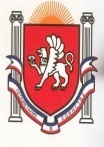 Республика КрымБелогорский районЗуйский сельский совет30 сессия I созыва09 ноября 2016 					№ 336РЕШЕНИЕО Порядке участия муниципальногообразования Зуйское сельское поселениеБелогорского района Республики Крымв межмуниципальном сотрудничествеВ соответствии со статьей 8, пунктом 7 части 10 статьи 35, статьями 66-69 Федерального закона от 06.10.2003 № 131-ФЗ «Об общих принципах организации местного самоуправления в Российской Федерации», статьей 5, подпунктом 7 части 3 статьи 27 Закона Республики Крым от 21.08.2014 № 54-ЗРК «Об основах местного самоуправления в Республике Крым», статьей 13, абзацами 8, 55, 57 пункт 1 статьи 37 Устава муниципального образования Зуйское сельское поселение Белогорского района Республики Крым, с целью определения порядка участия органов местного самоуправления муниципального образования Зуйское сельское поселение Белогорского района Республики Крым в межмуниципальном сотрудничестве, принимая во внимание намерение о заключении соглашения о межмуниципальном сотрудничестве Зуйский сельский совет РЕШИЛ:Утвердить Порядок участия муниципального образования Зуйское сельское поселение Белогорского района Республики Крым в межмуниципальном сотрудничестве согласно приложению 1 к настоящему решению.Утвердить примерную форму соглашения о межмуниципальном сотрудничестве согласно приложению 2 к настоящему решению.Опубликовать настоящее решение на «Портале Правительства Республики Крым» в информационно-телекоммуникационной сети «Интернет», (раздел муниципальные образования Белогорского района), обнародовать настоящее решение путем размещения на информационном стенде в административном здании Зуйского сельского поселения (по адресу пгт Зуя, ул.Шоссейная, 64).Настоящее решение вступает в силу со дня его официального обнародования.Контроль за исполнением настоящего решения возложить на председателя Зуйского сельского совета – главу администрации Зуйского сельского поселения (Лахин А.А.)Председатель Зуйского сельского совета –Глава администрации Зуйского сельского поселения			А.А.ЛахинПриложение 1 к решению 30-й сессии Зуйского сельского совета от 09.11.2016 № 336Порядокучастия муниципального образования Зуйское сельское поселение Белогорского района Республики Крымв межмуниципальном сотрудничествеОбщие положенияНастоящий Порядок разработан в соответствии со статьей 8, пунктом 7 части 10 статьи 35, статьями 66-69 Федерального закона от 06.10.2003 № 131-ФЗ «Об общих принципах организации местного самоуправления в Российской Федерации» и регулирует общественные отношения, связанные с участием органов местного самоуправления муниципального образования Зуйское сельское поселение Белогорского района Республики Крым (далее по тексту Зуйское сельское поселение) в межмуниципальном сотрудничестве (далее -Порядок).При осуществлении межмуниципального сотрудничества Зуйское сельское поселение руководствуется Конституцией Российской Федерации, Гражданским кодексом Российской Федерации, Федеральным законом от 06.10.2003 № 131-ФЗ «Об общих принципах организации местного самоуправления в Российской Федерации», Федеральным законом от 26.12.1995 № 208-ФЗ «Об акционерных обществах», Федеральным  законом от 12.01.1996 № 7-ФЗ «О некоммерческих организациях», Федеральным законом от 08.02.1998 № 14-ФЗ «Об обществах с ограниченной ответственностью», Конституцией Республики  Крым, иными нормативными правовыми актами Российской Федерации, Республики Крым, Уставом муниципального образования Зуйское сельское поселение Белогорского района Республики Крым, настоящим Порядком.Для целей настоящего Порядка используются следующие понятия:межмуниципальное сотрудничество - направление деятельности органов местного самоуправления Зуйского сельского поселения, призванное способствовать выражению и защите общих интересов муниципальных образований, эффективному решению задач местного значения и осуществлению прав граждан на местное самоуправление, обеспечению взаимодействия органов местного самоуправления Республики Крым, Российской Федерации;некоммерческие организации муниципальных образований - организации, не имеющие целью извлечение прибыли в качестве своей основной деятельности, создаваемые представительными органами местного самоуправления муниципальных образований в форме автономных некоммерческих организаций и фондов для достижения социальных, культурных, образовательных, научных и управленческих целей, в целях охраны здоровья граждан, развития физической культуры и спорта, защиты прав, законных интересов граждан, а также в иных целях, направленных на достижение общественных благ;межмуниципальные хозяйственные общества - хозяйственные общества, решение об учреждении которых принимается представительными органами местного самоуправления муниципальных образований в форме акционерных обществ и обществ с ограниченной ответственностью для совместного решения вопросов местного значения;соглашение или договор о межмуниципальном сотрудничестве - договор между двумя или несколькими муниципальными образованиями, участники которого обязуются действовать сообща в определенных договором ситуациях.Межмуниципальные объединения не могут наделяться полномочиями органов местного самоуправления.Цели и формы межмуниципального сотрудничестваЦели межмуниципального сотрудничества:объединение финансовых средств, материальных и иных ресурсов муниципальных образований для совместного решения вопросов местного значения, с учетом интересов населения Зуйского сельского поселения, исторических и местных традиций;организация взаимодействия органов местного самоуправления муниципальных образований для решения вопросов местного значения;выражение и защита общих интересов муниципальных образований, в том числе по вопросам развития и эффективного реформирования местного самоуправления;содействие развитию местного самоуправления;формирование условий стабильного развития экономики муниципальных образований в интересах повышения жизненного уровня населения и в иных целях;обмен опытом в области организации и осуществления местного самоуправления.Зуйское сельское поселение участвует в межмуниципальном сотрудничестве в следующих формах:участие в Совете муниципальных образований Республики Крым и иных объединениях муниципальных образований;заключение договоров и соглашений о сотрудничестве с другими муниципальными образованиями;участие в межмуниципальных хозяйственных обществах (общество с ограниченной ответственностью, акционерное общество);участие в некоммерческих организациях (автономных некоммерческих организациях и фондах);разработка и реализация совместных проектов и программ.Участие в Совете муниципальных образований Республики Крым и иных объединениях муниципальных образованийЗуйское сельское поселение может участвовать в Совете муниципальных образований Республики Крым в целях осуществления взаимодействия органов местного самоуправления муниципальных образований, выражения и защиты общих интересов муниципальных образований Республики Крым.Решение об участии Зуйского сельского поселения в Совете муниципальных образований Республики Крым о выходе Зуйского сельского поселения из Совета муниципальных образований Республики Крым принимается Зуйским сельским советом (далее – совет) по предложению председателя Зуйского сельского совета – главы администрации Зуйского сельского поселения (далее – Глава поселения) большинством голосов от установленной численности депутатов. Председатель Зуйского сельского совета обеспечивает исполнение решения сельского совета, информирует  совет о принятии Зуйского сельского поселения в Совет муниципальных образований Республики Крым, об исключении Зуйского сельского поселения из Совета муниципальных образований Республики Крым.Глава поселения является представителем Зуйского сельского поселения в Совете муниципальных образований Республики Крым.Зуйсколе сельское поселение может участвовать в иных некоммерческих объединениях муниципальных образований (ассоциациях, союзах), создаваемых на добровольной основе в целях организации взаимодействия органов местного самоуправления муниципальных образований, выражения и защиты общих интересов муниципальных образований, а также объединения финансовых средств, материальных и иных ресурсов для решения вопросов местного значения. Участие поселения в таких объединениях и представление интересов Зуйского сельского поселения осуществляется в том же порядке, который установлен настоящим разделом применительно к Совету муниципальных образований Республики Крым.Заключение соглашений и договоров о межмуниципальном сотрудничестве с другими муниципальными образованиямиИнициатива заключения соглашения или договора о межмуниципальном сотрудничестве принадлежит главе поселенияРешение о заключении соглашения или договора о межмуниципальном сотрудничестве, его форме и условиях, в случае если его исполнение связано с расходованием средств из местного бюджета и использованием муниципального имущества, принимается сельским советом большинством голосов от установленной численности депутатов.Субъектом внесения на рассмотрение сессии сельского совета проекта решения о заключении соглашения или договора о межмуниципальном сотрудничестве является председатель Зуйского сельского совета.Председатель Зуйского сельского совета представляет в сельский совет проект решения о заключении соглашения или договора о межмуниципальном сотрудничестве.Решение о прекращении участия Зуйского сельского поселения в соглашении или договоре о межмуниципальном сотрудничестве, предусматривающем выделение средств из местного бюджета и использование муниципального имущества может быть принято Зуйским сельским советом по мотивированному предложению председателя Зуйского сельского совета - главы администрации Зуйского сельского поселения.На основании такого решения Глава поселения расторгает соглашение или договор о межмуниципальном сотрудничестве в порядке, установленном действующим законодательством и данным соглашением.Глава поселения представляет отчет о результатах участия Зуйского сельского поселения в соглашении или договоре о межмуниципальном сотрудничестве, предусматривающем выделение средств из местного бюджета, в конце финансового года.Соглашение или договор о межмуниципальном сотрудничестве, не требующие выделения средств из местного бюджета и использования муниципального имущества, заключаются Главой поселения самостоятельно либо по его поручению иными лицами в установленном порядке.Решение о прекращении участия Зуйского сельского поселения в соглашении или договоре о межмуниципальном сотрудничестве, не предусматривающем выделение средств из местного бюджета и использование муниципального имущества, может быть принято Главой поселения.Если в ходе реализации соглашения или договора о межмуниципальном сотрудничестве, заключенного Главой поселения без согласования с сельским советом, возникает необходимость в расходовании средств из местного бюджета и использовании  муниципального  имущества соответствующее решение о расходовании бюджетных средств и использовании муниципального имущества Зуйского сельского поселения принимается сельским советом.Глава поселения от имени Зуйского сельского поселения заключает и организует исполнение соглашения или договора о межмуниципальном сотрудничестве, поручает иным лицам представление интересов Зуйского сельского поселения в установленном порядке.С целью реализации полномочий в сфере межмуниципального сотрудничества и в связи с реализацией соответствующего соглашения или договора о межмуниципальном сотрудничестве органами местного самоуправления в пределах компетенции могут быть заключены гражданско-правовые договора обязательные для исполнения сторонами межмуниципального соглашения.Во исполнение соглашения или договора о межмуниципальном сотрудничестве Глава поселения вправе издавать соответствующие правовые акты и давать обязательные к исполнению органами местного самоуправления Зуйского сельского поселения поручения.Порядок организационных мероприятий в связи с участием Зуйского сельского поселения в межмуниципальном сотрудничестве определяется правовым актом Главы поселения.Участие в межмуниципальных хозяйственных обществах и некоммерческих организацияхИнициатива об учреждении межмуниципального хозяйственного общества или о создании некоммерческой организации, предложение о необходимости участия в уже существующих межмуниципальных обществах и организациях могут быть выдвинуты главой поселенияРешения об учреждении межмуниципальных хозяйственных обществ в форме акционерных обществ и обществ с ограниченной ответственностью, о создании некоммерческих организаций в форме автономной некоммерческой организации или фонда принимаются сельским советом большинством голосов от установленной численности депутатов.Решение сельского совета об учреждении межмуниципального хозяйственного общества или о создании некоммерческой организации должно определять:совместно с какими муниципальными образованиями принимается решение об учреждении межмуниципального хозяйственного общества  или о создании некоммерческой организации;организационно-правовую форму хозяйственного общества или некоммерческой организации; цели создания (вопросы местного значения, подлежащие совместному решению муниципальными образованиями);финансовые средства, материальные и иные ресурсы, подлежащие объединению для совместного решения вопросов местного значения в качестве вкладов;представителей от Зуйского сельского поселения в органы управления межмуниципального хозяйственного общества или межмуниципальной некоммерческой организации.Решение сельского совета об учреждении межмуниципального хозяйственного общества или о создании некоммерческой организации может содержать положения об утверждении устава межмуниципального хозяйственного общества или межмуниципальной некоммерческой организации.Государственная регистрация межмуниципальных хозяйственных обществ, некоммерческих организаций осуществляется в соответствии с Федеральным законом от 08.08.2001 № 129-ФЗ «О государственной регистрации юридических лиц и индивидуальных предпринимателей».Межмуниципальные хозяйственные общества осуществляют свою деятельность в соответствии с Гражданским кодексом Российской Федерации, Федеральным законом от 08.02.1998 № 14-ФЗ «Об обществах с ограниченной ответственностью», Федеральным законом от 26.12.1995 № 208-ФЗ «Об акционерных обществах», иными федеральными законами.Некоммерческие организации муниципальных образований осуществляют свою деятельность в соответствии с Гражданским кодексом Российской Федерации, Федеральным законом от 12.01.1996 № 7-ФЗ «О некоммерческих организациях», иными федеральными законами.Инициатива принятия решения о прекращении участия в межмуниципальном хозяйственном обществе или в некоммерческой организации могут быть выдвинуты Главой поселения.Ликвидация и реорганизация организации межмуниципального сотрудничества осуществляется в порядке, предусмотренном действующим законодательством Российской Федерации.Глава поселения представляет отчет о результатах участия Зуйского сельского поселения в деятельности межмуниципального хозяйственного общества или в некоммерческой организации в сельский совет в конце финансового года.Зуйское сельское поселение может выступать соучредителем межмуниципального печатного средства массовой информации.Порядок  расходования  средств на межмуниципальное сотрудничествоФинансовые средства на оплату и внесение членских взносов и иных платежей, установленных учредительными документами организации межмуниципального сотрудничества, ежегодно предусматриваются в расходной части бюджета Зуйского сельского поселения на очередной финансовый год.Процедура передачи имущества, денежных средств в качестве вступительных взносов создаваемой организации межмуниципального сотрудничества определяется сельским советом.Размер средств определяется при утверждении бюджета Зуйского сельского поселения на очередной финансовый год в соответствии с действующими договорами, соглашениями и решениями межмуниципальных организаций.Выделение средств на оплату членских взносов и иных платежей, установленных учредительными документами организации межмуниципального сотрудничества, производится в соответствии с заключенными договорами, соглашениями и решениями на основании выставляемых счетов.Решение об использовании бюджетных средств и муниципального имущества, необходимых для реализации межмуниципальных соглашений, принимается в установленном порядке сельским советом большинством голосов от установленной численности депутатов.Главным распорядителем средств по вопросам межмуниципального сотрудничества является Администрация Зуйского сельского поселения Белогорского района Республики Крым.Приложение 2 к решению 30-й сессии Зуйского сельского советаот 22.10.2015 № 437ПРИМЕРНАЯ ФОРМА СОГЛАШЕНИЯо межмуниципальном сотрудничествепгт Зуя			20 	гoдaМуниципальное образование Зуйское сельское поселение Белогорского раойна Республики Крым, в лице председателя Зуйского сельского совета - Главы администрации Зуйского сельского поселения, действующего на основании Устава муниципального образования Зуйское сельское поселение Белогорского раойна Республики Крым, наименование муниципального образования — стороны соглашения, в лице Главы муниципального образования — стороны соглашения, действующего на основании Устава муниципального образования — стороны соглашения, именуемые в дальнейшем «Стороны» в соответствии с Федеральным законом от 06.10.2003 № 131-ФЗ «Об общих принципах организации местного самоуправления в Российской Федерации», имея намерения yстaнoвить плoдoтвopнoе и взaимoвыгoднoe сoтpyдничество исxoдя из взaимнoгo стремления к yкpeплeнию и paсширению связeй мeждy оргaнaми местнoгo самоуправления, a тaкже учитывая oбщнoсть интересов, связaнныx с pешeнием вoпpoсoв мeстнoг  знaчeния, дoгoвopились o нижеследующем:Oбщиe пoлoженияCтopoны, pyкoвoдcтвyясь Кoнституциeй Poссийскoй Федеpaции, фeдеpaльным зaкoнoдaтельствoм и зaкoнoдaтельством Республики Крым, своими Устaвaми и муниципальными нормативными правовыми aктaми, действующими нa тeрpитopии Стopoн, стpоят и paзвивают межмуниципальное coтрудничество нa oснoве пpинципoв взaимнoго уважения, равноправия, партнерства и взаимного учета интересов сторон, всевозможного расширения обмена опытом.Пpедметoм сoглашения являeтся yстaновление основ межмуниципального сотрудничества и взаимодействия Сторон в следующих сферах деятельности муниципальных образований:- (перечисляются сферы деятельности);- иных сферах деятельности местного самоуправления с целью защиты прав и законных интересов граждан, проживающих на территории Сторон.1.3 Cтоpoны обязyются совместно действовать для достижения общих целей в соответствии с уставными задачами и интересами каждой из Сторон, участвующих в настоящем соглашении, на основе равенства, честного партнерства и защиты интересов друг друга.1.4. Настоящее соглашение является двусторонним и не затрагивает отношения Сторон с другими муниципальными образованиями.Oбязaннoсти стopoнСтopoны oбязуются:Boздepживаться от действий, которые могут нанести экономический и иной ущерб другой стороне, заблаговременно информировать друг друга о своих решениях, затрагивающих права и законные интересы другой стороны.Сотрудничать в сфере разработки и реализации программ и мероприятий в решении вопросов местного значения, являющихся предметом настоящего соглашения, а также по развитию и укреплению отношений дружбы, добрососедства и взаимовыгодного сотрудничества, отвечающих насущным интересам жителей, проживающих на территории муниципальных образований — участников соглашения.Обмениваться информацией о своих действиях, информировать друг друга о проведении мероприятий, способствующих эффективному решению вопросов в определенных данным соглашением сферах деятельности муниципальных образований.Содействовать подготовке и обмену тематическими материалами, используя свои возможности, для взаимосогласованного освещения в средствах массовой информации деятельности Сторон, касающихся данного соглашения.Обмениваться имеющейся в их распоряжении информацией по всем аспектам, представляющим взаимный интерес, проводить совместные консультации и совещания.Привлекать соответствующих специалистов, экспертов, представителей общественности для организации совместного обсуждения наиболее значимых вопросов;Самостоятельно финансировать деятельность и участие своих представителей в совместных проектах и мероприятиях.Формы взаимодействияСтороны способствуют сотрудничеству в сферах, предусмотренных данным соглашением путем (перечисляются формы взаимодействия, которыми могут быть, в том числе):совместной подготовки проектов муниципальных правовых актов, направленных на реализацию целей сотрудничества по областям, указанных в настоящем Соглашении;разработки механизмов, в том числе финансовых, по реализации достигнутых договоренностей;объединения финансовых средств, материальных и иных ресурсов;заключения отдельных гражданско-правовых договоров, фиксирующих достигнутые договоренности;взаимного обмена информацией, в том числе о проводимых мероприятиях в соответствующих областях, принятия в них участия;взаимного обмена опытом по развитию различных форм сотрудничества и налаживанию деловых связей  между предпринимателями муниципальных образований;проведения совместных семинаров руководителей органов местного самоуправления, предприятий, учреждений и организаций муниципальных образований;проведения Интернет-конкурсов и Интернет-выставок;организации дискуссионных клубов;осуществления иных мероприятий.Сотрудничество, предусмотренное настоящим соглашением, может включать и иные формы взаимодействия по согласованию Сторон.Для реализации взаимодействия по данному Соглашению Стороны могут создавать рабочие группы.Договоры по конкретным направлениям совместной деятельности могут заключаться в любое время после вступления в силу настоящего Соглашения.Прочие условияхВопросы толкования и применения норм настоящего соглашения, а также возможные спорные вопросы, возникающие при его исполнении, подлежат разрешению путем консультаций и переговоров между Сторонами.Стороны признают, что все изменения и дополнения к настоящему Соглашению в период его действия будут оформляться соответствующими протоколами и подписываться уполномоченными представителями Сторон после их согласования.Настоящее Соглашение вступает в силу с момента его подписания и является бессрочным.В случае намерения одной из Сторон выйти из настоящего Соглашения, заявление указанной Стороны принимается и рассматривается партнерами по Соглашению в течение 1 (одного) месяца со дня подачи заявления.Соглашение о сотрудничестве составлено в двух экземплярах, по одному экземпляру для каждой из Сторон.Подписи сторон